REQUERIMENTO Nº 1347/2018Requer informações acerca dos depósitos do FGTS- Fundo de Garantia do Tempo de Serviço, do período de janeiro de 2018 a outubro de 2018, dos Servidores Públicos Municipais da Prefeitura Municipal de Santa Bárbara d’Oeste.Senhor Presidente,Senhores Vereadores, CONSIDERANDO que o Poder Legislativo, através de seus Membros legalmente eleitos pela população, tem como uma de suas atribuições fiscalizarem o Poder Executivo no âmbito de seus atos;CONSIDERANDO que todo trabalhador com carteira assinada contratado pelo regime CLT, conta com os valores depositados do FGTS mês a mês, visto que muitos desses trabalhadores utilizam seu FGTS para amortização de parcelas de casas, apartamentos etc... CONSIDERANDO por fim conforme prevê a lei 8036/90 no seu artigo 15, todos os empregadores estão obrigados a  depositar, até o dia 7 (sete) de cada mês, em conta bancária vinculada, a importância correspondente a 8% (oito) por cento da remuneração paga ou devida, no mês anterior, a cada trabalhador, incluídas na remuneração as parcelas de que tratam os arts. 457 e 458 da CLT; REQUEIRO que, nos termos do Art. 10, Inciso X, da Lei Orgânica do município de Santa Bárbara d’Oeste, combinado com o Art. 63, Inciso IX, do mesmo diploma legal, seja oficiado o Excelentíssimo Senhor Prefeito Municipal para que encaminhe a esta Casa de Leis as seguintes informações: 1º) A Administração Pública vem efetuando regularmente os recolhimentos do FGTS dos servidores públicos celetistas de janeiro 2018 a outubro 2018? Caso a resposta seja negativa, qual motivo do não recolhimento? Sendo positiva encaminhar copia dos comprovantes de depósitos;2º) Caso a resposta do item nº 1 seja positiva, o FGTS- Fundo de Garantia do Tempo de Serviço é recolhido de qual forma, ou seja esta sendo recolhido até o dia 7 (sete) de cada mês? 3º) Sendo a resposta do item nº 1 negativa, informar todos os períodos que não foram realizados ou quitados os recolhimentos do FGTS do ano de 2018, por parte da Administração Pública ?  Existe data prevista para quitação do recolhimento? 4º) Ainda em caso negativo da questão nº1, quem determinou que os depósitos deixassem de ser efetuados?5º) Qual é o montante total, até a presente data para quitação do FGTS dos servidores públicos municipais? 6º) A Administração tem previsão para  quitação dos recolhimentos do  FGTS do período de janeiro de 2018 a outubro de 2018, dos servidores públicos municipais? Caso a resposta seja positiva informar a data, sendo a resposta negativa qual motivo?7º) Caso os recolhimentos do FGTS do período de janeiro de 2018 a outubro de 2018, não venham ocorrendo por parte da Administração Pública, o Sindicato dos Servidores Públicos Municipais tem conhecimentos de tal fato? Existe algum termo do acordo? A Administração Pública tem previsão da data e forma para quitação dos recolhimentos do FGTS aos servidores? 8º) Encaminhar as guias de recolhimento do FGTS- Fundo de Garantia do Tempo de Serviço dos servidores públicos municipais do período de janeiro de 2018 a outubro de 2018;9º) Enviar relatório de encargos dos servidores públicos municipais do período de janeiro de 2018 a outubro de 2018;10º) Outras informações que julgarem necessárias.Plenário “Dr. Tancredo Neves”, em 23 de outubro  de 2018.JESUS VENDEDOR-Vereador / Vice Presidente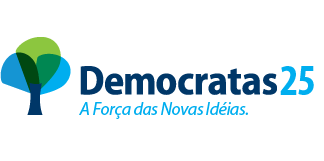 